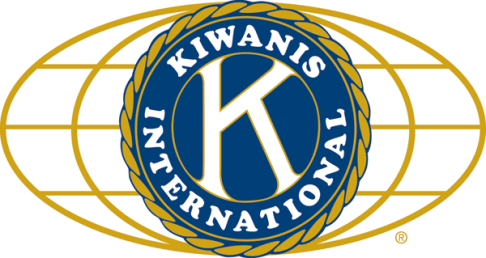 	LUNCH: Cold cuts, soups, chips, and cookies.   .		SONG: My Country ‘tis of Thee, led by Roger S.		Invocation: Joe G.ANNOUNCEMENTS, EVENTS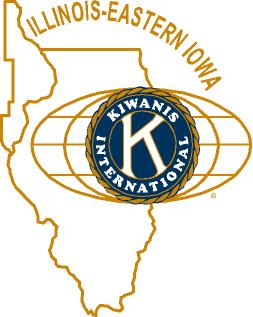 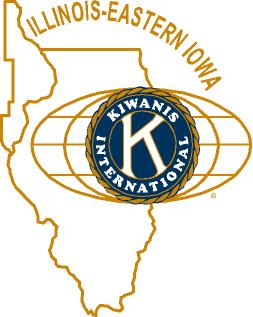 	and OPPORTUNITITESOur next Interclub: Feb 12, 8 pm (Circle K). Circle K is selling T-shirts. They’re going for $15, and look pretty sharp. See Paul.Kirkland Lions coat drive is ongoing. Talk to Amy for details.Bowl for Kids’ Sake, March 1,2,3, and 9 at Mardi Gras.Erin from the Tri-County Kiwanis Club has volunteered to run for Lt. Gov!  Woohoo!Northern Illinois Food Bank’s mobile pantry is coming to the senior center (330 Grove Street) Feb 22, 10 am – noon.  If you know of a senior with a need, please spread the word.Huntley club work is still underway. The next action is scheduled for February. A Gov’s visit would be tied into their opening.Sycamore Key Club shrimp/chicken dinner – March 2.  Toney will have tickets next week.Karen Pletsch from the Chronicle is retiring on Friday.  Ken passed a retirement card around.  Karen has been a good friend of the club, especially with regards to the talent show.Talent Show auditions are being scheduled.  If you can help judge or otherwise help out, the dates are Jan 27 (9am-noon, 1-3pm), Jan 31 (5pm), and Feb 3. Signups to help are happening. Extra help this Saturday would be great! At the 1st Congregational Church. Special moment – Amy formally (re-)inducted Dawn Littlefield.  Pinning was accomplished without bloodshed!  Dawn is happy to be back and is looking forward to working with us.Toiletries- We’re collecting these for Safe Passage.From Al – Please pay the new Dues! (No arm breaking needed thus far!)Colleen B (aka “Arms”) is collecting box tops and Coke lids. General Mills products, helps local schools.   	    PROGRAM          Kiwanis education – If you volunteer for something, even if not Kiwanis-related, please report your hours to Ken.  It helps us with our distinguished club status.Today, being the fifth Wednesday of the month and a blue super blood moon, we devoted the program time to committee meetings. Heard around the Tables:First National is a family-owned bank.  Has been for six generations.  Who knew?  (Well, other than Amanda.)Quote for the Day"I couldn’t find any quotes extolling the virtue of committees.” - Paul Stoddard, Kiwanis Newsletter, vol XLIX, no. 13UPCOMING PROGRAMS: (Why not invite a guest? – that could also mean a prospective member!)	Feb	  7	BOARD MEETING			@ the Lincoln Inn	Feb	14	Poetry  				Joe Pasteris	Feb	21	Dessert!				Meg Galus, Exec. Pastry Chef	Feb	28	Talent Show Update		Jim B., Anne Marie	Mar	  7	BOARD MEETING			@ the Lincoln Inn	Mar	14	Visitors & Convention Bureau	Debbie ArmstrongToday’s Attendance:				30ishKish Kiwanians   2Guests: Mary, Angela  0K Family:   0Outside Speaker:  32ishTOTAL 